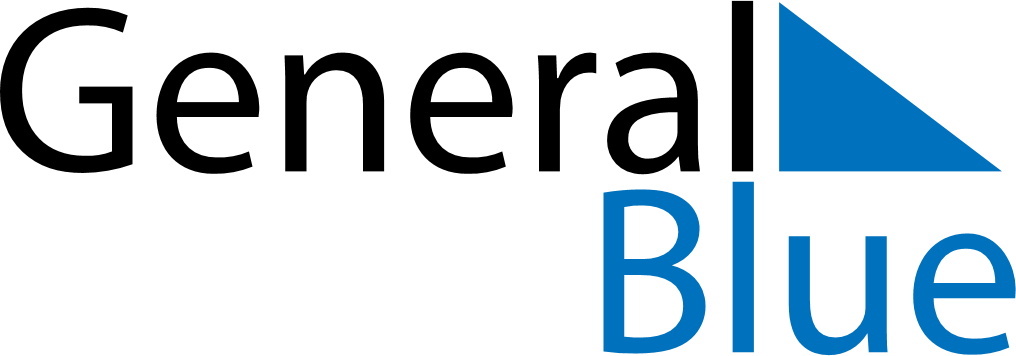 Meal PlannerNovember 16, 2026 - November 22, 2026Meal PlannerNovember 16, 2026 - November 22, 2026Meal PlannerNovember 16, 2026 - November 22, 2026Meal PlannerNovember 16, 2026 - November 22, 2026Meal PlannerNovember 16, 2026 - November 22, 2026Meal PlannerNovember 16, 2026 - November 22, 2026Meal PlannerNovember 16, 2026 - November 22, 2026Meal PlannerNovember 16, 2026 - November 22, 2026MondayNov 16TuesdayNov 17WednesdayNov 18ThursdayNov 19FridayNov 20SaturdayNov 21SundayNov 22BreakfastLunchDinner